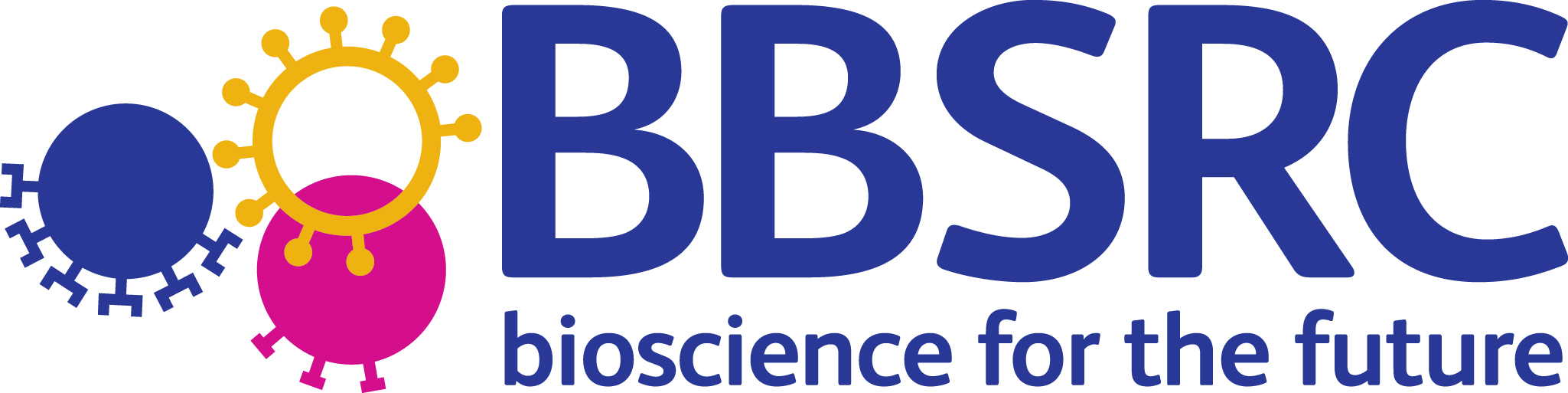 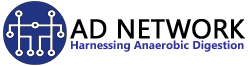 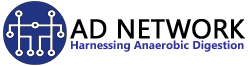 Anaerobic Digestion Network: Travel Bursaries ≤£100 – UK*Please read the guidance notes for maximum word limits.Please return in pdf form as an email attachment to: Angela Bywater/Dr Louise Byfield at ADNet@soton.ac.uk.Application DetailsApplication DetailsApplication DetailsApplication DetailsApplication DetailsApplication DetailsApplication DetailsPurpose of Travel BursaryPurpose of Travel BursaryPurpose of Travel BursaryPurpose of Travel BursaryPurpose of Travel BursaryPurpose of Travel BursaryPurpose of Travel BursaryDetails of EventDetails of EventDetails of EventDetails of EventDetails of EventDetails of EventDetails of EventFunding requested from BBSRC NIBB AD Network (£)Funding requested from BBSRC NIBB AD Network (£)Funding requested from BBSRC NIBB AD Network (£)Funding requested from BBSRC NIBB AD Network (£)Applicant contact detailsApplicant contact detailsApplicant contact detailsApplicant contact detailsApplicant contact detailsApplicant contact detailsApplicant contact detailsApplicant’s NameApplicant’s NameInstitutionInstitutionPhone NumberPhone NumberEmailEmailApplicant’s Career to dateApplicant’s Career to datePlease confirm that you are a member of the AD Network and eligible for funding (Y/N)Please confirm that you are a member of the AD Network and eligible for funding (Y/N)Please confirm that you are a member of the AD Network and eligible for funding (Y/N)Please confirm that you are a member of the AD Network and eligible for funding (Y/N)Please confirm that you are a member of the AD Network and eligible for funding (Y/N)Bursary Details*Bursary Details*Bursary Details*Bursary Details*Bursary Details*Bursary Details*Bursary Details*Please provide a brief description of the background to the bursary request, purpose of the funded travel/activity or collaboration to be carried out. Please also state how the bursary fits within the AD Network research themes remit.Please provide a brief description of the background to the bursary request, purpose of the funded travel/activity or collaboration to be carried out. Please also state how the bursary fits within the AD Network research themes remit.Please provide a brief description of the background to the bursary request, purpose of the funded travel/activity or collaboration to be carried out. Please also state how the bursary fits within the AD Network research themes remit.Please provide a brief description of the background to the bursary request, purpose of the funded travel/activity or collaboration to be carried out. Please also state how the bursary fits within the AD Network research themes remit.Please provide a brief description of the background to the bursary request, purpose of the funded travel/activity or collaboration to be carried out. Please also state how the bursary fits within the AD Network research themes remit.Please provide a brief description of the background to the bursary request, purpose of the funded travel/activity or collaboration to be carried out. Please also state how the bursary fits within the AD Network research themes remit.Please provide a brief description of the background to the bursary request, purpose of the funded travel/activity or collaboration to be carried out. Please also state how the bursary fits within the AD Network research themes remit.Please list the key outcomes that will arise from this funding.Please list the key outcomes that will arise from this funding.Please list the key outcomes that will arise from this funding.Please list the key outcomes that will arise from this funding.Please list the key outcomes that will arise from this funding.Please list the key outcomes that will arise from this funding.Please list the key outcomes that will arise from this funding.Financial DetailsFinancial DetailsFinancial DetailsFinancial DetailsFinancial DetailsFinancial DetailsFinancial DetailsProject costs. Please provide a summary of the break-down of funding costs below.  Project costs. Please provide a summary of the break-down of funding costs below.  Project costs. Please provide a summary of the break-down of funding costs below.  Project costs. Please provide a summary of the break-down of funding costs below.  Project costs. Please provide a summary of the break-down of funding costs below.  Project costs. Please provide a summary of the break-down of funding costs below.  Project costs. Please provide a summary of the break-down of funding costs below.  Amount (£)Amount (£)Amount (£)Amount (£)Amount (£)Amount (£)Conference registrationAccommodationTravelOther (please specify)Total (£)SignatureSignatureSignatureSignatureSignatureSignatureSignatureApplicantI confirm that I wish to apply for an ADNet Early Career Researcher Bursary - UK or Existing Collaboration Grant and that the information contained in the application is accurate to the best of my knowledge.ApplicantI confirm that I wish to apply for an ADNet Early Career Researcher Bursary - UK or Existing Collaboration Grant and that the information contained in the application is accurate to the best of my knowledge.ApplicantI confirm that I wish to apply for an ADNet Early Career Researcher Bursary - UK or Existing Collaboration Grant and that the information contained in the application is accurate to the best of my knowledge.ApplicantI confirm that I wish to apply for an ADNet Early Career Researcher Bursary - UK or Existing Collaboration Grant and that the information contained in the application is accurate to the best of my knowledge.ApplicantI confirm that I wish to apply for an ADNet Early Career Researcher Bursary - UK or Existing Collaboration Grant and that the information contained in the application is accurate to the best of my knowledge.ApplicantI confirm that I wish to apply for an ADNet Early Career Researcher Bursary - UK or Existing Collaboration Grant and that the information contained in the application is accurate to the best of my knowledge.ApplicantI confirm that I wish to apply for an ADNet Early Career Researcher Bursary - UK or Existing Collaboration Grant and that the information contained in the application is accurate to the best of my knowledge.SignatureSignatureSignaturePrint NamePrint NamePrint NameDate